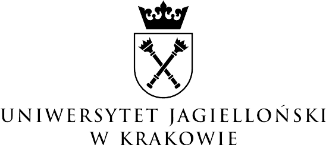 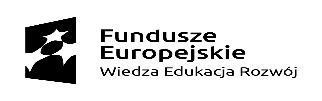 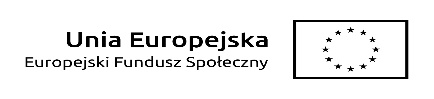 Projekt współfinansowany ze środków Unii Europejskiej w ramach Europejskiego Funduszu SpołecznegoKraków, dnia 10 maja 2022 r.Do wszystkich wykonawców, którzy pobrali SWZDotyczy: postępowanie na świadczenie usługi polegającej na przygotowaniu i przeprowadzeniu kursów językowych z języka francuskiego, hiszpańskiego, niemieckiego, rosyjskiego i włoskiego dla studentów i z języka angielskiego dla pracowników Uniwersytetu Jagiellońskiego (Nr sprawy: 80.272.112.2022)PYTANIA I ODPOWIEDZI, MODYFIKACJESPECYFIKACJI WARUNKÓW ZAMÓWIENIASzanowni Państwo,Uprzejmie informujemy, iż w przedmiotowym postępowaniu do zamawiającego wpłynęły pytania dotyczące specyfikacji warunków zamówienia. Poniżej zamieszczamy ich treść wraz z odpowiedziami. 1/ Pytanie: We wzorze umowy mowa jest o rozliczeniu po zakończeniu kursu, co przy 60godz. lekcyjnych będzie trwało ok. 4 miesiące (w trybie 2x 90min zajęć w tygodniu dla jednej grupy) plus miesięczny termin płatności. W takiej sytuacji lektorzy musieliby pracować bez wynagrodzenia przez min.5 miesięcy . Ponieważ jest to bardzo duża ilość zajęć ok. 40 grup plus godziny konsultacji (2550 plus 960)jest to kwota, którą firma realizująca zlecenie musiałaby z góry mieć na wypłaty. Czy w takiej sytuacji możliwe byłoby rozliczanie się co miesiąc z przeprowadzonych zajęć na podstawie dziennika zajęć?Czy przy opcji zajęć stacjonarnych są to zajęcia w ramach tych samych godzin co online, czy są to dodatkowe godziny i grupy ? Odpowiedź: Zamawiający nie wyraża zgody na zmianę sposobu rozliczenia.Zajęcia, o których mowa w opcji, to zajęcia z nowymi studentami, w nowych terminach.Zamawiający informuje, iż powyższe pytanie i odpowiedź stanowią integralną część SWZJednocześnie Zamawiający zawiadamia, iż terminy składania i otwarcia ofert ulegały zmianie.Nowy termin składania ofert 13.05.2022 r. godz. 09:00Nowy termin otwarcia ofert 13.05.2022 r. godz. 10:00Nowy termin związania ofertą 11.06.2022 r.Piotr Molczyk